Assessment Guidance Risk AssessmentRisk AssessmentRisk AssessmentRisk AssessmentRisk AssessmentRisk Assessment for the activity ofFreshers social (to be held after the 12th of April)Freshers social (to be held after the 12th of April)Date27/09/2021Unit/Faculty/DirectorateAssessorHannah LiddellHannah LiddellLine Manager/SupervisorSigned off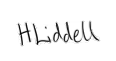 PART A PART A PART A PART A PART A PART A PART A PART A PART A PART A PART A (1) Risk identification(1) Risk identification(1) Risk identification(2) Risk assessment(2) Risk assessment(2) Risk assessment(2) Risk assessment(3) Risk management(3) Risk management(3) Risk management(3) Risk managementHazardPotential ConsequencesWho might be harmed(user; those nearby; those in the vicinity; members of the public)InherentInherentInherentResidualResidualResidualFurther controls (use the risk hierarchy)HazardPotential ConsequencesWho might be harmed(user; those nearby; those in the vicinity; members of the public)LikelihoodImpactScoreControl measures (use the risk hierarchy)LikelihoodImpactScoreTrafficGetting hit by oncoming traffic, Injury, deathParticipant248Participants will be encouraged to walk slowly as there will be no time limit.Participants will be encouraged to obey all road rules144Noise, or disruptionMay disturb residentsParticipent, residents224Activity will be done at a sensible time. Participants will be encouraged to not be loud. Participants will stay away from crowded areas122May get lostdistress, injuryParticipant236Participants will travel in a group with members knowledgeable of the portswood area.Contact details of member knowledgeable of portswood area will be shared incase of members straying from groupA plan of the order of pubs that will be attended during the social will be provided to members in order for google maps to be used in the event of separation from the group The group will be told to stay together and will contain at least one club member whose role it is to keep the group together and count members to ensure they are together.People will be given a designated location to start the pub crawl so people can stick together in a group133TrippingMay trip or strain ankleParticipants, members of the public326Participants will be encouraged to walk as there is no time limitParticipants will be kept in a group and guided to avoid pedestrians and other obstacles224Covid 19Hospitalisation, deathParticipant, surrounding members of the public3412Ensure all participants provide confirmation of a negative covid test result on the dayEncourage members to bring masks and use hand sanitizer at regular intervals248Unable to get homeGetting lost and injuredParticipant 236Members will be told to notify people in the group of when they will be leaving and, if appropriate will be designated another member to ensure they return home safely133AlcoholAlcohol poisoningParticipant326Members will be encouraged to be responsible and drinking will be entirely optional.313PART B – Action PlanPART B – Action PlanPART B – Action PlanPART B – Action PlanPART B – Action PlanPART B – Action PlanPART B – Action PlanPART B – Action PlanRisk Assessment Action PlanRisk Assessment Action PlanRisk Assessment Action PlanRisk Assessment Action PlanRisk Assessment Action PlanRisk Assessment Action PlanRisk Assessment Action PlanRisk Assessment Action PlanPart no.Action to be taken, incl. CostBy whomBy whomTarget dateReview dateOutcome at review dateOutcome at review dateResponsible manager’s signature:Responsible manager’s signature:Responsible manager’s signature:Responsible manager’s signature:Responsible manager’s signature:Responsible manager’s signature: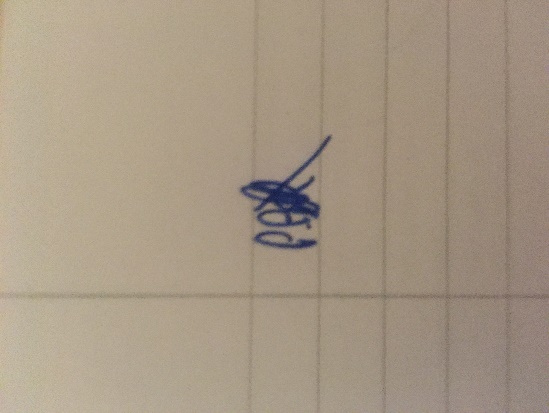 Responsible manager’s signature:Responsible manager’s signature:Print name: Hannah LiddellPrint name: Hannah LiddellPrint name: Hannah LiddellDate:27/09/2021Date:27/09/2021Print name: Peter BettsPrint name: Peter BettsDate: 27/09/2021EliminateRemove the hazard wherever possible which negates the need for further controlsIf this is not possible then explain whySubstituteReplace the hazard with one less hazardousIf not possible then explain whyPhysical controlsExamples: enclosure, fume cupboard, glove boxLikely to still require admin controls as wellAdmin controlsExamples: training, supervision, signagePersonal protectionExamples: respirators, safety specs, glovesLast resort as it only protects the individualLIKELIHOOD5510152025LIKELIHOOD448121620LIKELIHOOD33691215LIKELIHOOD2246810LIKELIHOOD11234512345IMPACTIMPACTIMPACTIMPACTIMPACTImpactImpactHealth & Safety1Trivial - insignificantVery minor injuries e.g. slight bruising2MinorInjuries or illness e.g. small cut or abrasion which require basic first aid treatment even in self-administered.  3ModerateInjuries or illness e.g. strain or sprain requiring first aid or medical support.  4Major Injuries or illness e.g. broken bone requiring medical support >24 hours and time off work >4 weeks.5Severe – extremely significantFatality or multiple serious injuries or illness requiring hospital admission or significant time off work.  LikelihoodLikelihood1Rare e.g. 1 in 100,000 chance or higher2Unlikely e.g. 1 in 10,000 chance or higher3Possible e.g. 1 in 1,000 chance or higher4Likely e.g. 1 in 100 chance or higher5Very Likely e.g. 1 in 10 chance or higher